Unit 6 Lesson 8: Equations and Graphs1 Focus on Distance (Warm up)Student Task StatementThe image shows a parabola with focus  and directrix  (the -axis). Points , , and  are on the parabola.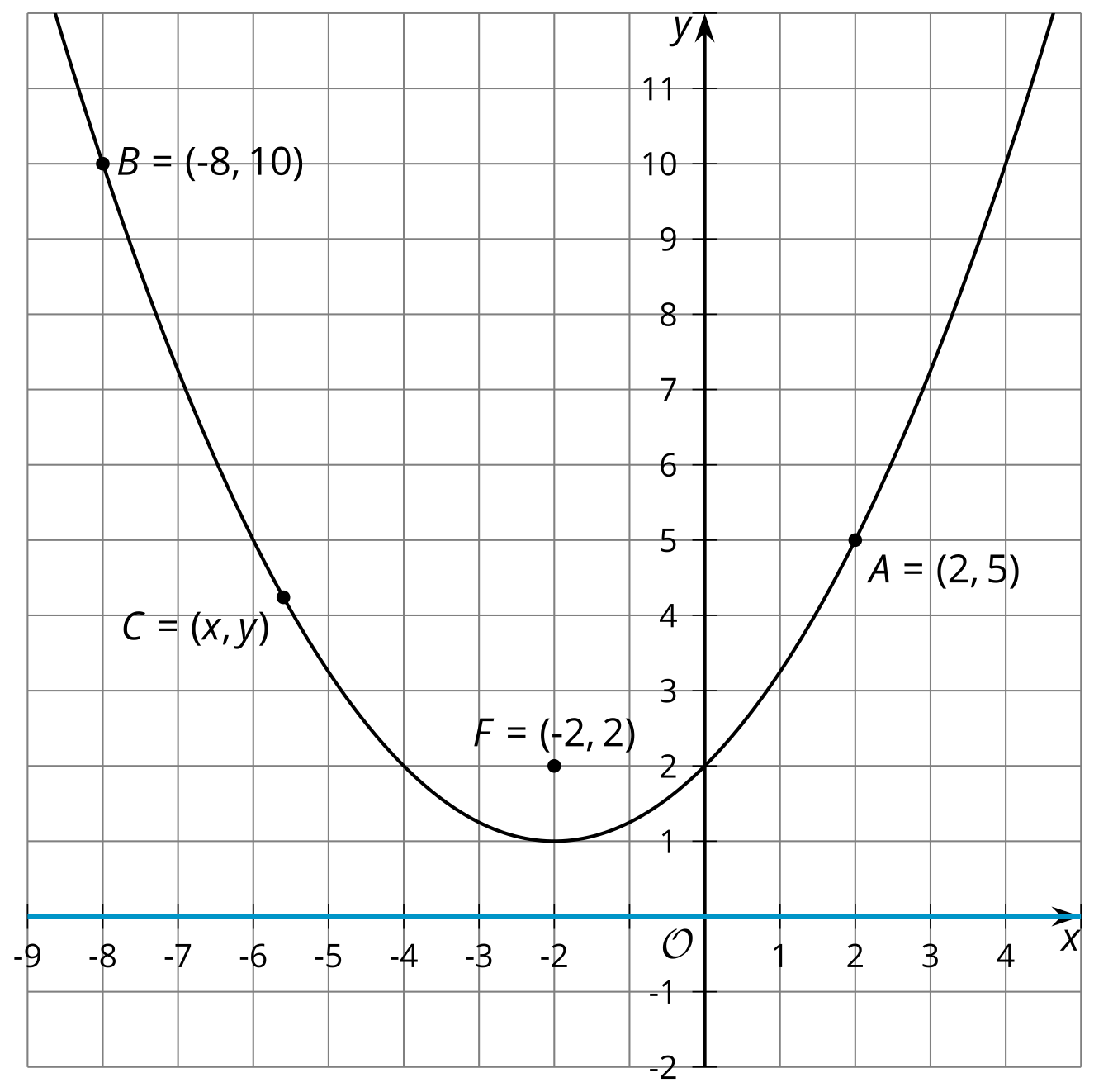 Without using the Pythagorean Theorem, find the distance from each plotted point to the parabola’s focus. Explain your reasoning.Activity Synthesis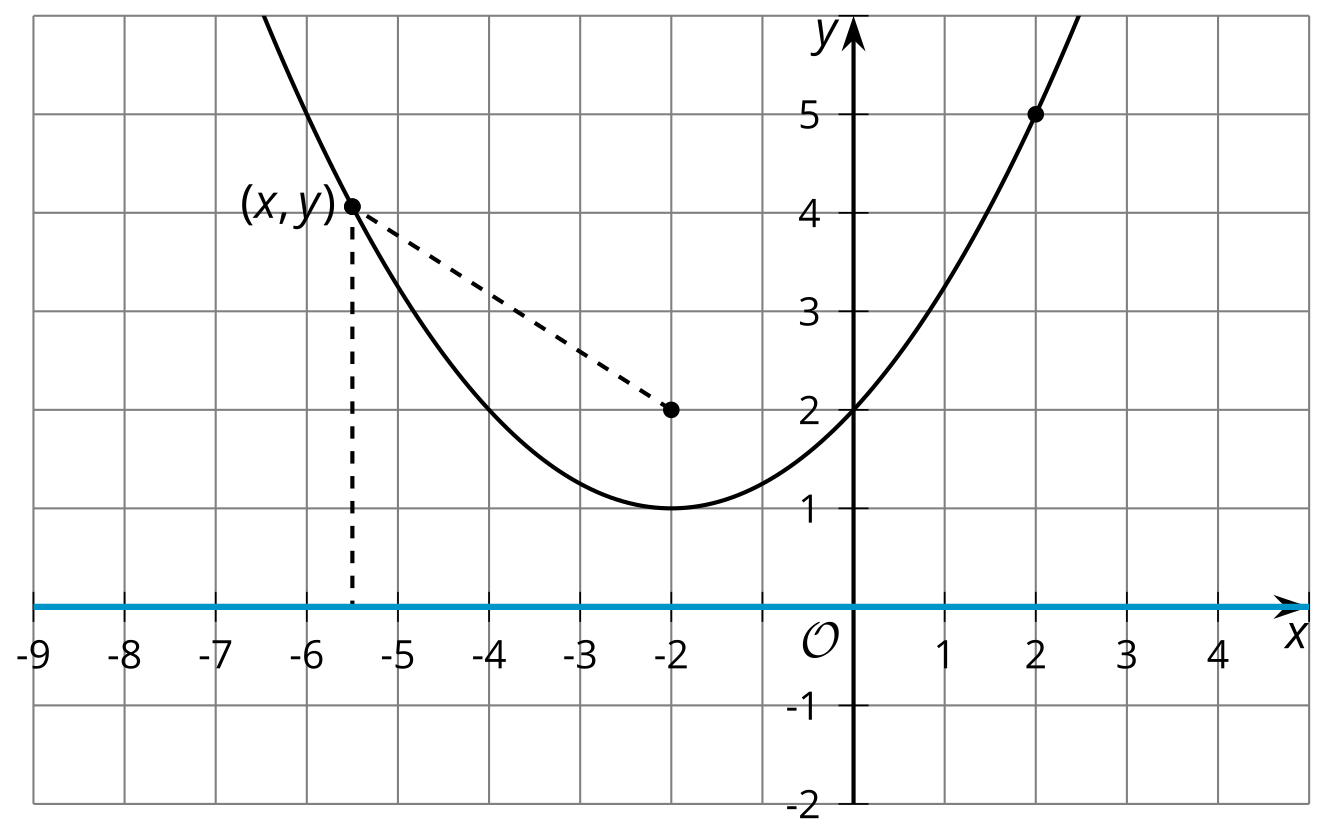 2 Building an Equation for a ParabolaStudent Task StatementThe image shows a parabola with focus  and directrix  (the -axis).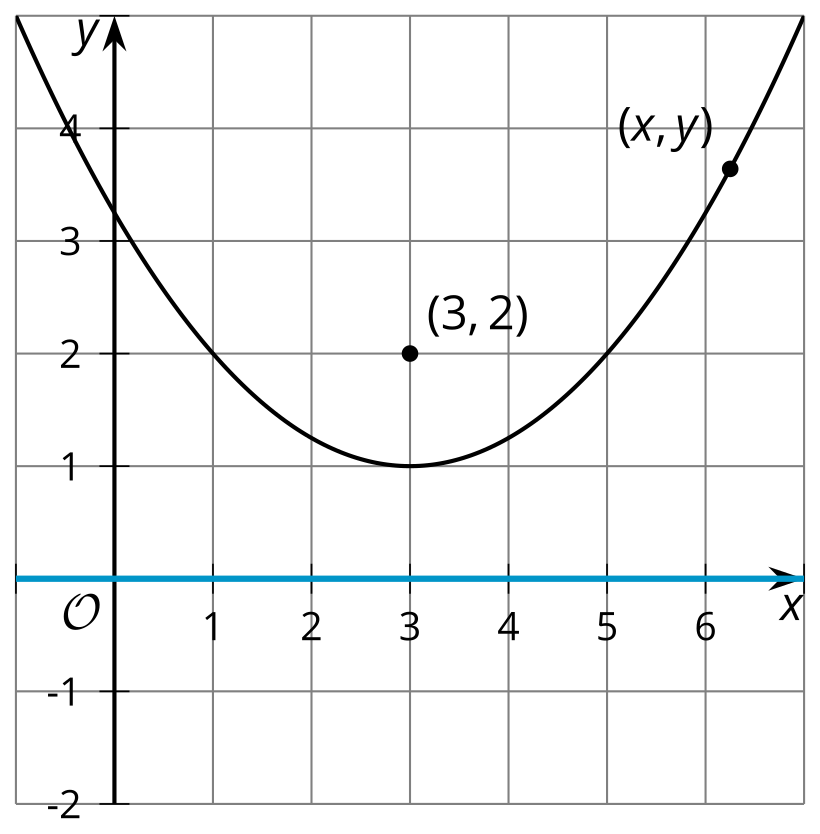 Write an equation that would allow you to test whether a particular point  is on the parabola.The equation you wrote defines the parabola, but it’s not in a very easy-to-read form. Rewrite the equation to be in vertex form: , where  is the vertex.3 Card Sort: ParabolasStudent Task StatementYour teacher will give you a set of cards with graphs and equations of parabolas. Match each graph with the equation that represents it.Images for Activity Synthesis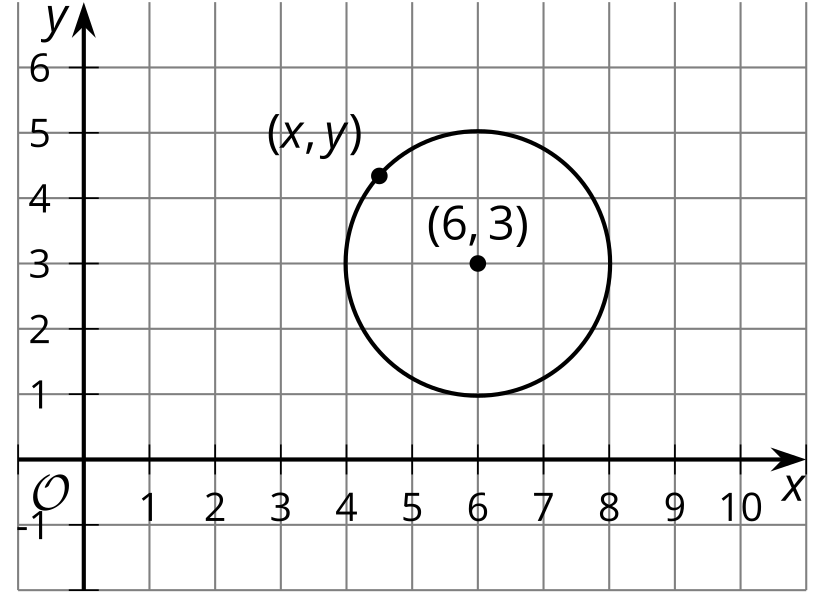 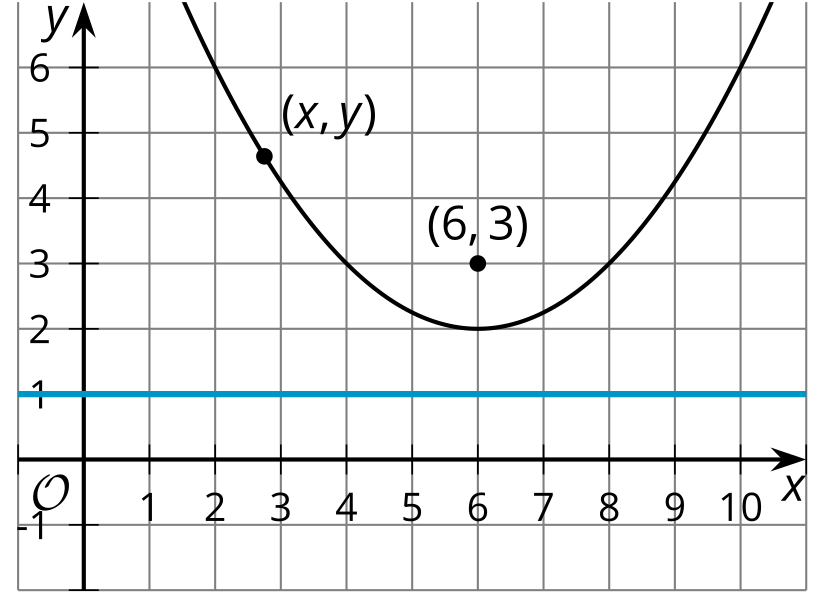 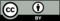 © CC BY 2019 by Illustrative Mathematics®